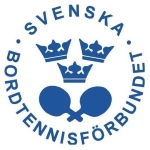 Paus max 10 minuter. Ett eventuellt byte av spelare i match 7 eller 8 meddelas under pausen till arrangemangsansvarig domare.Paus max 5 minuter. Vid ställningen 4-4 i lagmatchen spelas en dubbelmatch i bäst av 3 set. Spelare som är rankad etta i respektive lag får endast delta i dubbelmatchen om spelaren tidigare i lagmatchen spelat max två singelmatcher.     Inlämnande av laguppställning görs senast 30 minuter innan matchstart.LAGMATCHPROTOKOLL LAGMATCHPROTOKOLL LAGMATCHPROTOKOLL LAGMATCHPROTOKOLL LAGMATCHPROTOKOLL LAGMATCHPROTOKOLL LAGMATCHPROTOKOLL LAGMATCHPROTOKOLL SeriePingisligan damer by StigaDatumSeriePingisligan damer by StigaDatumHemmalagHemmalagHemmalagHemmalagBortalagBortalagBortalagBortalagBortalagBortalagHemmalagHemmalagHemmalagHemmalagBortalagBortalagBortalagBortalagBortalagBortalagSPELARNAMNSPELARNAMNSPELARNAMNSPELARNAMNSet 1Set 2Set 3Set 4Set 5Match-ställningSPELARNAMNSPELARNAMNSPELARNAMNSPELARNAMNSet 1Set 2Set 3Set 4Set 5Match-ställningA3B2-- - - - -A1B3-- - - - -A2B1-- - - - -A1B2-- - - - -A3B1-- - - - -A2B3-- - - - -A1/A4B1/B4------A2/A4B2/B4------DUBDUB-- - -BELBEL-- - -Laguppställning hemmalagLaguppställning hemmalagEj EU/EES(markera med x)Laguppställning bortalagLaguppställning bortalagEj EU/EES(markera med x)A1B1A2B2A3B3A4B4Segrande lagSlutresultat-Antal åskådareUnderskrift Hemmalag Underskrift BortalagUnderskrift Huvuddomare